ΔΗΜΟΤΙΚΟ ΣΧΟΛΕΙΟ 	ΛΑΚΑΤΑΜΕΙΑΣ Β΄ - ΑΓΙΟΥ ΜΑΜΑ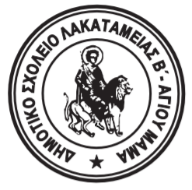 Οδός Λήδρας, 2330 ΛακατάμειαΤηλέφωνο: 22323144    Τηλεομοιότυπο: 22320035Ηλεκτρονική Διεύθυνση: dim-lakatameia2-lef@schools.ac.cyA/AΟΝΟΜΑΤΕΠΩΝΥΜΟΤΜΗΜΑΗΜΕΡΑΠΕΡΙΟΔΟΣ1ΓΕΩΡΓΙΟΥ ΧΡΙΣΤΙΝΑΓ1ΠΑΡΑΣΚΕΥΗ5η2ΚΥΡΙΑΚΙΔΟΥ ΧΑΡΙΤΙΝΗΠΑΡΑΣΚΕΥΗ2η3ΑΓΑΠΙΟΥ ΕΛΕΝΗΠΕΜΠΤΗ4η4ΧΡΙΣΤΟΦΙΔΗΣ ΤΡΥΦΩΝΑΣΤΡΙΤΗ2η5ΗΛΙΑ ΠΟΛΙΝΑΤΕΤΑΡΤΗ6η6ΦΙΛΙΠΠΟΥ ΜΑΡΙΑΕιδική ΜονάδαΠΕΜΠΤΗ4η7ΓΕΩΡΓΙΟΥ ΣΚΕΥΗΠΕΜΠΤΗ4η8ΜΟΥΡΙΔΗ ΟΡΙΑΝΑ9ΧΑΤΖΗΠΑΠΑ ΚΑΤΕΡΙΝΑΠΕΜΠΤΗ4η10ΠΑΠΕΤΤΑΣ ΧΡΥΣΟΣΤΟΜΟΣΤΕΤΑΡΤΗ2η11ΑΡΙΣΤΕΙΔΟΥ ΜΑΡΙΑΑ1ΤΡΙΤΗ5η12ΚΑΤΣΗ ΕΛΕΥΘΕΡΙΑΑ2ΔΕΥΤΕΡΑ5η13ΚΛΕΑΝΘΟΥΣ ΑΝΤΡΕΑΣΣΤ3ΤΡΙΤΗ5η14ΑΡΚΑΛΑΚΗ ΚΥΡΙΑΚΟΥΛΑΣΤ1ΔΕΥΤΕΡΑ3η15ΝΕΟΠΤΟΛΕΜΟΥ ΜΥΡΟΥΛΑΔ2ΠΕΜΠΤΗ6η16ΜΑΡΚΑΤΖΗ ΑΡΓΥΡΟΥΛΑΒ2ΠΕΜΠΤΗ7η17ΠΑΠΑΣΤΥΛΙΑΝΟΥ ΒΡΟΝΤΗ ΜΑΡΙΑΒ1ΤΕΤΑΡΤΗ6η18ΤΟΡΤΟΥΡΗ ΑΓΑΘΗΔΕΥΤΕΡΑ1η19ΜΑΜΑ ΚΛΕΑΝΘΙΑΕ1ΠΕΜΠΤΗ6η20ΣΤΥΛΙΑΝΟΥ ΠΟΛΥΞΕΝΗΣτ2ΤΡΙΤΗ1η21ΧΡΙΣΤΟΥ ΑΝΤΩΝΙΑΓ2ΤΡΙΤΗ6η22ΑΝΤΩΝΙΟΥ ΤΙΜΟΘΕΑΔ1ΤΕΤΑΡΤΗ5η23ΙΩΑΝΝΟΥ ΧΡΥΣΤΑΛΛΑΕ2ΤΡΙΤΗ5η24ΜΑΡΚΙΔΟΥ ΣΤΕΦΑΝΗΠΕΜΠΤΗ3η25ΚΡΟΥΣΤΗ ΕΛΕΝΗΤΕΤΑΡΤΗ3η26ΧΡΥΣΟΣΤΟΜΟΥ ΧΡΥΣΟΥΛΑΠΕΜΠΤΗ6η27ΛΕΥΚΗ ΣΤΕΦΑΝΟΥ